Приложение 2к постановлению Главы города Костромы от 23 сентября 2020 года № 81Границы территории, в пределах которых проводятся общественные обсуждения по проекту межевания территории, ограниченной улицами Советской, Осыпной, Глухой, Подлипаева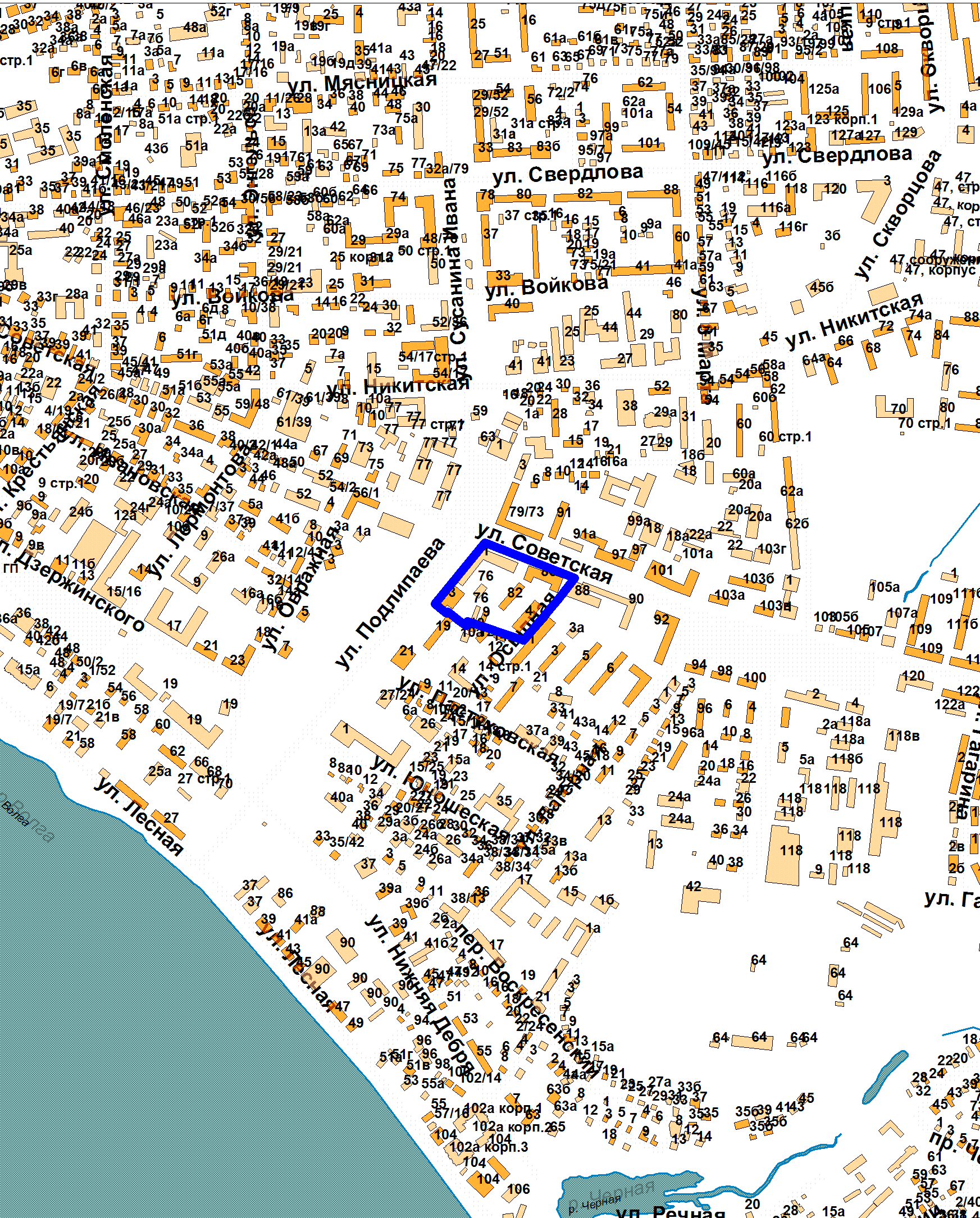 